РЕПУБЛИКА СРБИЈА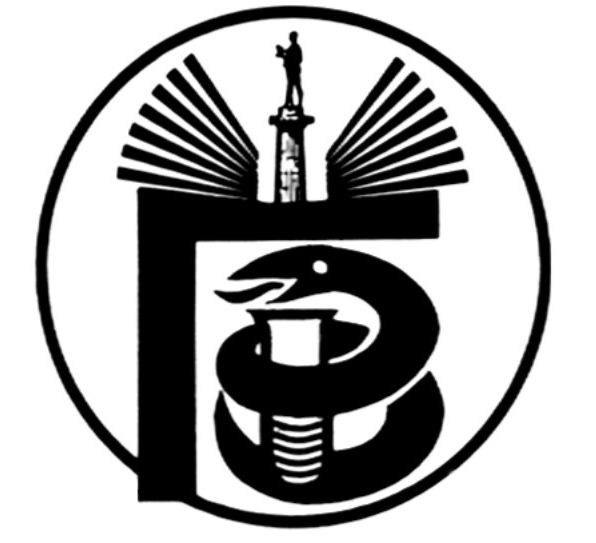 ГРАДСКИ ЗАВОД ЗА ЈАВНО ЗДРАВЉЕ, БЕОГРАД11000 БЕОГРАД, Булевар деспота Стефана 54-аЦентрала: 20 78 600   е-mail: info@zdravlje.org.rs    www.zdravlje.org.rsДиректор – тел: 32 33 976, факс: 32 27 828 email: direktor@zdravlje.org.rsСлужба за правне послове                                            Тел:  20 78 631        Факс:  32 27 828       e-mail: dusica.jovanovic@zdravlje.org.rsЖиро рачун: 840 – 627667 – 91ПИБ 100044907 Матични број 07041152Градски завод за јавно здравље, Београд, на основу члана 63. став 1. Закона о јавним набавкама ("Службени гласник РС", бр. 124/12, 14/15, 68/15 (у даљем тексту: Закон)) доноси         I ИЗМЕНУ КОНКУРСНЕ ДОКУМЕНТАЦИЈЕ ЗА ЈАВНУ НАБАВКУ мале вредности– НАБАВКА СИГУРНОСНОГ ОРМАРИЋА ЗА СКЛАДИШТЕЊЕ, ЈН БР. МНР 17-I-59/15          У Конкурсној документацији за јавну набавку број МНР 17-I-59/15, извршене су измене у обрасцу 3 и обрасцу понуде, а све у циљу омогућавања понуђачима да припреме прихватљиве понуде.Измењени обрасци се налазе у прилогу и понуђач је у обавези да понуду припреми на истим.Комисија за јавну набавку број МНР 17-I-59/15ОБРАЗАЦ  3ВРСТА, ТЕХНИЧКЕ КАРАКТЕРИСТИКЕ (СПЕЦИФИКАЦИЈЕ), КВАЛИТЕТ, КОЛИЧИНА И ОПИС ДОБРА, НАЧИН СПРОВОЂЕЊА КОНТРОЛЕ И ОБЕЗБЕЂЕЊЕ ГАРАНЦИЈЕ КВАЛИТЕТА, РОК ИСПОРУКЕ, МЕСТО ИСПОРУКЕПод предметним јавном набавком подразумева се куповина сигурносних ормарића за складиштење лако запаљивих, експлозивних и испарљивих хемикалија које се користе у раду хемијске лабораторије, а по стандардима безбедности за рад у лабораторијама, и то следећих техничких карактеристика и потребних количина:Начин и рок испоруке: одједном, максимум 20 дана од дана пријема писаног захтева (факс, мејл). Приликом испоруке потребно је извршити и монтажу исте.     Место испоруке је седиште Наручиоца, у Београду, Булевар деспота Стефана 54а.     Гарантни рок: минимум 1 (једна) година од дана испоруке и пуштања у рад.Представник понуђача којем уговор буде додељен у обавези је да обучи запослене код Наручиоца за коришћење ормара , као и да изда потврду/ сертификат о обављеној обуци.Приликом испоруке овлашћено лице Наручиоца и понуђача којем буде додељен уговор потписују Записник о примопредаји добара који се испоставља заједно са фактуром и представља основ за плаћање.                                                      М.П                       ___________________________                                                                                                                                ПонуђачПонуда број_________од_________ године                                    М.П.                               ______________________________________                                                                                                       Понуђач Р. бројНазив добраЈед. мереКоличина1Орман за запаљиве хемикалије тип подпултна фиока, у складу са стандардом EN 14470-1 NORM и EN 147270 димензије Lx P x H u mm 1090 x 520 x 720димензије унутрашње 978x349x593 количина хемикалија за чување 30 лтежина ормана 139 кгбрава са кључемунутрашњост обложена макро фибер компоситним панелима, отпорним на кисела и корозивна испарењаприкључак за уземљењеноге подесиве по висиникомад12Орман за запаљиве хемикалије тип подпултни двокрилни у складу са стандардом EN 14470-1 NORM и EN 14727димензије спољашње Lx P x H u mm  1090 x 520 x 720димензије унутрашње Lx P x H u mm 978x349x593количина хемикалија за чување 30 лтежина ормана 139 кгбрава са кључемунутрасњост обложена макро фибер компоситним панелима, отпорним на кисела и корозивна испарењаприкључак за уземљењекомад13Орман за запаљиве хемикалије подпултни тип у складу са стандардом EN 14470-1 NORM и EN 14727димензије спољашње Lx P x H u mm  595 x 520 x 720димензије унутрашње Lx P x H u mm  483 x 349 x 593укључујући једну платформу која их повезује у целинуколичина хемикалија за чување 15 лтежина ормана 87 кгбрава са кључемунутрасњост обложена макро фибер компоситним панелима, отпорним на кисела и корозивна испарењаприкључак за уземљењеса фиокомкомад24Орман подпултни тип фиока за чување киселина у складу са стандардом EN 14727 и EN 61010, унутрашњост обложена мацро фибер цомпоситним панелима, отпорним на кисела и корозивна испарењадимензије спољашње Lx P x H u mm  595x520x720hдимензије унутрашње Lx P x H u mm  530x430x630количина хемикалија за чување 15 лтежина ормана 58 кгбрава са кључемприкључак за уземљењекомад15Орман подпултни тип фиока за чување база у складу са стандардом ЕН 14727 и ЕН 61010унутрашњост обложена  макро фибер компоситним панелима, отпорним на кисела и корозивна испарењадимензије спољашње  Лx П x Х у мм  595X520X720димензије унутрашње Лx П x Х у мм  530X430X630количина хемикалија за чување 15 лтежина ормана 58 кгбрава са кључемкомад16Платформа која повезује ставке 4 и 5 у целинукомад17Орман за чување хемикалија са једном полицом на извлачењедимензије Lx P x H u mm  760x780x500mmчување хемикалија:киселине, базе, тешки метали, органски растварачиса комбинованом форсираном вентилацијомфилтер са молекулским ситима за апсорпцију органских испарењакарбонски слој за апсорпцију испарења неорганских киселинакомад28Ватроотпорни двокрилни орман за складиштење хемикалија у складу са стандардом DIN EN 14470-1димензије спољашње Lx P x H u mm  1200x600x1950димензије унутрашње 1095 x446x1625исправка 1095x446x1540 + 3x 590x500x580 (киселине+базе+отрови)аутоматско затварања врата на температурама преко 50°Cматеријал нерђајући челиктежина ормана 313 кгфиксне полицекомад1Р. бројНазив добраЈед. мереКоличинаПроизвођачЈединачна цена без пдв-аУкупна цена цена без пдв-аУкупна цена цена са пдв-ом1Орман за запаљиве хемикалије тип подпултна фиока, у складу са стандардом EN 14470-1 NORM i EN 147270 комад12Орман за запаљиве хемикалије тип подпултни двокрилни у складу са стандардом EN 14470-1 NORM i EN 14727комад13Орман за запаљиве хемикалије подпултни тип у складу са стандардом EN 14470-1 NORM i EN 14727комад24Орман подпултни тип фиока за чување киселина у складу са стандардом EN 14727 and EN 61010, комад15Орман подпултни тип фиока за чување база у складу са стандардом EN 14727 анд ЕН 61010комад16Платформа која повезује ставке 4 и 5 у целинукомад17Орман за чување хемикалија са једном полицом на извлачењекомад28Ватроотпорни двокрилни орман за складистење хемикалија у складу са стандардом DIN EN 14470-1комадУКУПНО без ПДВ-аУКУПНО без ПДВ-аУКУПНО са ПДВ-омУКУПНО са ПДВ-омГАРАНТНИ РОКГАРАНТНИ РОКРОК ИСПОРУКЕРОК ИСПОРУКЕРОК ВАЖЕЊА ПОНУДЕРОК ВАЖЕЊА ПОНУДЕ